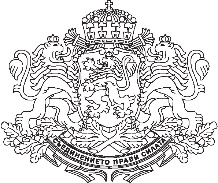 РЕПУБЛИКА БЪЛГАРИЯЗаместник-министър на образованието и наукатаЗ А П О В Е Д№  РД 09 – ……………….. г.На основание чл. 93, ал. 1 от Закона за предучилищното и училищното образование, във връзка с чл. 13в от Закона за професионалното образование и обучение и чл. 13, ал. 1 от Наредба № 4 от 2015 г. за учебния план, при спазване на изискванията на чл. 66, ал. 1 и ал. 2 от Административнопроцесуалния кодекс, и във връзка с осъществяване на професионално образование по професията и Заповед № РД 09 – 3708/23.08.2017 г. на министъра на образованието и наукатаУ Т В Ъ Р Ж Д А В А МТипов учебен план по специалност код 5820306 „Вътрешни облицовки и настилки ” от професия код 582030 „Строител” от професионално направление код 582 „Строителство” за професионално образование с придобиване на втора степен на професионална квалификация с интензивно изучаване на чужд език, обучение чрез работа (дуална система на обучение), с прием след завършено основно образование съгласно приложението.Типовият учебен план влиза в сила от учебната 2018/2019 година.ТАНЯ МИХАЙЛОВАЗаместник-министър на образованието и наукатаПриложениеМИНИСТЕРСТВО  НА  ОБРАЗОВАНИЕТО  И  НАУКАТАВХОДЯЩО ОБРАЗОВАТЕЛНО	РАВНИЩЕ  -  завършено основно образованиеСРОК НА ОБУЧЕНИЕ	        - 5 годиниФОРМА НА ОБУЧЕНИЕ	        - обучение чрез работа		         (дуална система на обучение)ОРГАНИЗАЦИОННА ФОРМА    - класИЗХОДЯЩО ОБРАЗОВАТЕЛНО	РАВНИЩЕ			        - завършен ХІІ класНИВО ПО НАЦИОНАЛНА КВАЛИФИКАЦИОННА РАМКА (НКР)		       - 3РАМКОВА ПРОГРАМА В	      - ВАРИАНТ В10ТИПОВ УЧЕБЕН ПЛАНЗА ПРОФЕСИОНАЛНО ОБРАЗОВАНИЕ С ПРИДОБИВАНЕ НАВТОРА СТЕПЕН НА ПРОФЕСИОНАЛНА КВАЛИФИКАЦИЯС  ИНТЕНЗИВНО  ИЗУЧАВАНЕ  НА  ЧУЖД ЕЗИКУтвърден със Заповед  №  РД 09 – ………………. г.СПЕЦИАЛНОСТ :	код 5820306 „Вътрешни облицовки и настилки”ПРОФЕСИЯ:	код 582030 „Строител”ПРОФЕСИОНАЛНО НАПРАВЛЕНИЕ:код 582  „Строителство”София, 2018 г.ГРАФИК  НА УЧЕБНИЯ ПРОЦЕСVIІІ, ІХ, Х, ХІ и ХІІ клас			І срок  - 18 учебни седмициVIІІ и ІХ  клас				ІІ срок - 18 учебни седмициХ клас					ІІ срок - 20 учебни седмици,						от които 2 седмици						за производствена практикаХІ клас					ІІ срок - 22 учебни седмици,						от които  4 седмици за практическо обучениев реална работна средаХІІ клас					ІІ срок – 13 учебни седмици,						от които 2 седмици за практическо обучениев реална работна средаВАКАНЦИИ:  Съгласно утвърдения от министъра на образованието и науката  за конкретната учебна година график.ІІІ. ЗАВЪРШВАНЕ И УДОСТОВЕРЯВАНЕ НА ПРОФЕСИОНАЛНОТО ОБРАЗОВАНИЕПрофесионалното образование по този учебен план се придобива след:успешно положен държавен зрелостен изпит по учебния предмет български език и литература;успешно положен държавен изпит за придобиване на втора степен на професионална квалификация – по теория и практика на професията “Строител“, специалност „Вътрешни облицовки и настилки”.Завършеното професионално образование се удостоверява с диплома за завършено средно образование и свидетелство за професионална квалификация.Учениците, успешно завършили XII клас, които не са се явили или не са положили успешно някои от изпитите по т. 3.1 по свое желание, получават удостоверение за завършен втори гимназиален етап на средно образование.Учениците, успешно завършили X клас по свое желание, могат да придобият първа степен на професионална квалификация след успешно положен държавен изпит по теория и практика по специалността „Основни и довършителни работи“ от професията „Помощник в строителството“.Държавният изпит за придобиване на степен на професионална квалификация се провежда в две части - по теория на професията и по практика на професията, по национална изпитна програма, утвърдена от министъра на образованието и науката. Организацията и провеждането на държавния изпит за придобиване на професионална квалификация се определят с наредба на министъра на образованието и науката, а съдържанието им – съгласно държавния образователен стандарт за придобиване на квалификация по професията.Придобитата степен на професионална квалификация се удостоверява със свидетелство за професионална квалификация. По свое желание придобилият степен на професионална квалификация може да получи Европейско приложение към свидетелството за професионална квалификация. Формата и съдържанието на документите са определени в Наредба № 8 от 2016 г. за информацията и документите за системата на предучилищното и училищното образование (обн., ДВ, бр. 66 от 23.08.2016 г.).ІV. ПОЯСНИТЕЛНИ БЕЛЕЖКИУчебният план е разработен на основание на Закона за предучилищното и училищното образование, Закона за професионалното образование и обучение, Наредба № 4 от 2015 г. за учебния план, рамкова програма В – вариант В10 и държавния образователен стандарт (ДОС) за придобиване на квалификация по професията „Строител“.Изучаваният първи чужд език продължава в ХІ и ХІІ клас като чужд език по професията.Практическото обучение в реална работна среда на ученици в XI и XII клас се организира и осъществява през цялата учебна година по график за разпределение на учебното време в зависимост от възможностите на партньора/партньорите и на професионалната гимназия, но не по-малко от 2 (два) дни в седмицата за ХІ клас и 3 (три) учебни дни в седмицата за XII клас. Графикът се разработва съвместно от обучаващата институция и работодателя и се утвърждава от работодателя/ите и директора на обучаващата институцията Практическото обучение в реална работна среда се  провежда в предприятието под ръководството на наставник, определен от работодателя, и на учител по професионална подготовка.Практическото обучение в реална работна среда се провежда по учебни програми,  разработени в съответствие с резултатите от ученето, определени в държавния образователен стандарт за придобиване на квалификация по професията. Учебните програми се разработват съвместно от учителите и наставниците и се утвърждават  от директора на училището след съгласуване с работодателя.Производствената практика се провежда по учебна програма и график, утвърдени от директора на училището в зависимост от конкретните условия и възможностите за организирането й. Учебната програма и графикът се съгласуват с ръководителя на стопанската организация (предприятие), в която се провежда практическото обучение.Учебните часове, предоставени за разширена професионална подготовка, се разпределят в училищния учебен план за изучаване на учебни предмети/модули, които развиват и усъвършенстват отделни компетентности от общата, отрасловата и/или специфичната професионална подготовка в съответствие с интересите и индивидуалните възможности на учениците и с възможностите на училището в съответствие с ДОС за придобиване на квалификация по професията.Учебните часове, предоставени за разширена професионална подготовка, може да се използват и за усвояване на резултати от ученето от ДОС за придобиване на квалификация по професия с по-ниска степен на професионална квалификация в съответствие с интересите на учениците и с възможностите на училището.Учебните часове, предоставени за разширена подготовка, се разпределят в училищния учебен план за изучаване на учебни предмети от общообразователната подготовка в зависимост от интересите на учениците и  възможностите на училището.Факултативните учебни часове, предоставени за допълнителна подготовка, може да се използват за изучаване на учебни предмети, модули и/или дейности, които училището може да предложи и отговарящи на интересите на учениците.ІІ. РАЗПРЕДЕЛЕНИЕ НА ПРЕДМЕТИТЕ И ЧАСОВЕТЕ ПО КЛАСОВЕ И ЕТАПИ НА СРЕДНАТА СТЕПЕНІІ. РАЗПРЕДЕЛЕНИЕ НА ПРЕДМЕТИТЕ И ЧАСОВЕТЕ ПО КЛАСОВЕ И ЕТАПИ НА СРЕДНАТА СТЕПЕНІІ. РАЗПРЕДЕЛЕНИЕ НА ПРЕДМЕТИТЕ И ЧАСОВЕТЕ ПО КЛАСОВЕ И ЕТАПИ НА СРЕДНАТА СТЕПЕНІІ. РАЗПРЕДЕЛЕНИЕ НА ПРЕДМЕТИТЕ И ЧАСОВЕТЕ ПО КЛАСОВЕ И ЕТАПИ НА СРЕДНАТА СТЕПЕНІІ. РАЗПРЕДЕЛЕНИЕ НА ПРЕДМЕТИТЕ И ЧАСОВЕТЕ ПО КЛАСОВЕ И ЕТАПИ НА СРЕДНАТА СТЕПЕНІІ. РАЗПРЕДЕЛЕНИЕ НА ПРЕДМЕТИТЕ И ЧАСОВЕТЕ ПО КЛАСОВЕ И ЕТАПИ НА СРЕДНАТА СТЕПЕНІІ. РАЗПРЕДЕЛЕНИЕ НА ПРЕДМЕТИТЕ И ЧАСОВЕТЕ ПО КЛАСОВЕ И ЕТАПИ НА СРЕДНАТА СТЕПЕНІІ. РАЗПРЕДЕЛЕНИЕ НА ПРЕДМЕТИТЕ И ЧАСОВЕТЕ ПО КЛАСОВЕ И ЕТАПИ НА СРЕДНАТА СТЕПЕНІІ. РАЗПРЕДЕЛЕНИЕ НА ПРЕДМЕТИТЕ И ЧАСОВЕТЕ ПО КЛАСОВЕ И ЕТАПИ НА СРЕДНАТА СТЕПЕНІІ. РАЗПРЕДЕЛЕНИЕ НА ПРЕДМЕТИТЕ И ЧАСОВЕТЕ ПО КЛАСОВЕ И ЕТАПИ НА СРЕДНАТА СТЕПЕНІІ. РАЗПРЕДЕЛЕНИЕ НА ПРЕДМЕТИТЕ И ЧАСОВЕТЕ ПО КЛАСОВЕ И ЕТАПИ НА СРЕДНАТА СТЕПЕНІІ. РАЗПРЕДЕЛЕНИЕ НА ПРЕДМЕТИТЕ И ЧАСОВЕТЕ ПО КЛАСОВЕ И ЕТАПИ НА СРЕДНАТА СТЕПЕНІІ. РАЗПРЕДЕЛЕНИЕ НА ПРЕДМЕТИТЕ И ЧАСОВЕТЕ ПО КЛАСОВЕ И ЕТАПИ НА СРЕДНАТА СТЕПЕН№Видове подготовка, учебни предмети/модулиI гимназиален етапI гимназиален етапI гимназиален етапI гимназиален етапI гимназиален етапII гимназиален етапII гимназиален етапII гимназиален етапII гимназиален етапII гимназиален етапОБЩО№Видове подготовка, учебни предмети/модулиКласовеКласовеКласовеКласовеОбщоКласовеКласовеКласовеКласовеОбщо№Видове подготовка, учебни предмети/модулиVІІІІХХХVІІІ – ХХІХІХІІХІІXІ – ХIIVІІІ – ХІІ№Учебни седмици363636236429212345678910111213Раздел А – задължителни учебни часовеРаздел А – задължителни учебни часовеРаздел А – задължителни учебни часовеРаздел А – задължителни учебни часовеРаздел А – задължителни учебни часовеРаздел А – задължителни учебни часовеРаздел А – задължителни учебни часовеРаздел А – задължителни учебни часовеРаздел А – задължителни учебни часовеРаздел А – задължителни учебни часовеРаздел А – задължителни учебни часовеРаздел А – задължителни учебни часовеРаздел А – задължителни учебни часовеI.Общообразователна подготовкаОбщообразователна подготовкаОбщообразователна подготовкаОбщообразователна подготовкаОбщообразователна подготовкаОбщообразователна подготовкаОбщообразователна подготовкаОбщообразователна подготовкаОбщообразователна подготовкаОбщообразователна подготовкаОбщообразователна подготовкаОбщообразователна подготовка1.Български език и литература144108108360108871955552.Чужд език – …648144728648643.Чужд език – …727214472581302744.Математика 1081087228872581304185.Информационни технологии36361890906.История и цивилизации1441262702707.География и икономика72901621628.Философия3636721441449.Гражданско образование3629656510.Биология и здравно образование907216216211.Физика и астрономия907216216212.Химия и опазване на околната среда907216216213.Музика181818545414.Изобразително изкуство181818545415.Физическо възпитание и спорт727272216216II.Обща професионална подготовкаОбща професионална подготовкаОбща професионална подготовкаОбща професионална подготовкаОбща професионална подготовкаОбща професионална подготовкаОбща професионална подготовкаОбща професионална подготовкаОбща професионална подготовкаОбща професионална подготовкаОбща професионална подготовкаОбща професионална подготовка1.Чужд език по професията – …72581301302.Здравословни и безопасни условия на труд1818183.Предприемачество3636364.Икономика363636Общо за раздел А1116111699032223602906503872Учебни предмети/модули за професионална подготовкаI гимназиален етапI гимназиален етапI гимназиален етапI гимназиален етапI гимназиален етапII гимназиален етапII гимназиален етапII гимназиален етапII гимназиален етапII гимназиален етапОБЩОУчебни предмети/модули за професионална подготовкаКласовеКласовеКласовеКласовеОбщоКласовеКласовеКласовеКласовеОбщоОБЩОУчебни предмети/модули за професионална подготовкаVІІІІХХХVІІІ – ХХІХІХІІХІІXІ – ХIIVІІІ – ХІІУчебни седмици363636236429212345678910111213Раздел Б - избираеми учебни часовеРаздел Б - избираеми учебни часовеРаздел Б - избираеми учебни часовеРаздел Б - избираеми учебни часовеРаздел Б - избираеми учебни часовеРаздел Б - избираеми учебни часовеРаздел Б - избираеми учебни часовеРаздел Б - избираеми учебни часовеРаздел Б - избираеми учебни часовеРаздел Б - избираеми учебни часовеРаздел Б - избираеми учебни часовеРаздел Б - избираеми учебни часовеРаздел Б - избираеми учебни часовеОтраслова и специфична професионална подготовка3636162234324145469703III.Отраслова професионална подготовка Отраслова професионална подготовка Отраслова професионална подготовка Отраслова професионална подготовка Отраслова професионална подготовка Отраслова професионална подготовка Отраслова професионална подготовка Отраслова професионална подготовка Отраслова професионална подготовка Отраслова професионална подготовка Отраслова професионална подготовка Отраслова професионална подготовка 1.Строителна графика3636362.Строителни материали1818183.Сградостроителство18365454IV.Специфична професионална подготовка Специфична професионална подготовка Специфична професионална подготовка Специфична професионална подготовка Специфична професионална подготовка Специфична професионална подготовка Специфична професионална подготовка Специфична професионална подготовка Специфична професионална подготовка Специфична професионална подготовка Специфична професионална подготовка Специфична професионална подготовка 1.Инсталации в сградите3636362.Технология на строителството72291011013.Технология на специалността7287 1591594.Въведение в организация на строителството362965655.Учебна практика по:5.1.сградостроителство1261261265.2.технология на строителството108108108 6.Производствена практика6464647.Практическо обучение в реална работна среда504 14060970 13231323V.Разширена професионална подготовка36721087272180VI.Разширена подготовка292929Общо за раздел Б3672234644069001407837018932299Общо за раздел А + раздел Б115211881224643628126014010737025436171Раздел В – факултативни учебни часовеРаздел В – факултативни учебни часовеРаздел В – факултативни учебни часовеРаздел В – факултативни учебни часовеРаздел В – факултативни учебни часовеРаздел В – факултативни учебни часовеРаздел В – факултативни учебни часовеРаздел В – факултативни учебни часовеРаздел В – факултативни учебни часовеРаздел В – факултативни учебни часовеРаздел В – факултативни учебни часовеРаздел В – факултативни учебни часовеРаздел В – факултативни учебни часовеVI.Допълнителна подготовка144144144432144124268700Общо за раздел А +129613321368644060140414011977028116871раздел Б + раздел В129613321368644060140414011977028116871